15 ЗАСЕДАНИЕ 1 СОЗЫВАОб утверждении Положения о Почетной грамоте Козловского муниципального округа Чувашской Республики и Благодарности главы Козловского муниципального округа Чувашской РеспубликиВ целях совершенствования процедуры награждения Почетной грамотой Козловского муниципального округа Чувашской Республики и объявления Благодарности главы Козловского муниципального округа Чувашской Республики, Собрание депутатов Козловского муниципального округа Чувашской РеспубликиРЕШИЛО:Утвердить Положение о Почетной грамоте Козловского муниципального округа Чувашской Республики и Благодарности главы Козловского муниципального округа Чувашской Республики согласно приложению № 1 к настоящему решению.Признать утратившими силу:- решение Собрания депутатов Козловского района Чувашской Республики от 12.07.2006 № 75/3 «О почетной грамоте Козловского района»;- решение Собрания депутатов Аттиковского сельского поселения Козловского района Чувашской Республики от 14.04.2010 № 112/5 «Об утверждении Положения о Почетной грамоте Аттиковского сельского поселения Козловского района Чувашской Республики»;- решение Собрания депутатов Еметкинского сельского поселения Козловского района Чувашской Республики от 14.04.2010 № 106/5 «Об утверждении Положения о Почетной грамоте Еметкинского сельского поселения Козловского района Чувашской Республики»;- решение Собрания депутатов Карамышевского сельского поселения Козловского района Чувашской Республики от 07.12.2009 № 89/3 «О Почетной грамоте Карамышевского сельского поселения Козловского района»;- решение Собрания депутатов Карамышевского сельского поселения Козловского района Чувашской Республики от 30.03.2010 № 94/1 «О внесении изменений в Решение Собрания депутатов Карамышевского сельского поселения Козловского района от 07.12.2009 № 89/3 «О Почетной грамоте Карамышевского сельского поселения Козловского района»;- решение Собрания депутатов Карачевского сельского поселения Козловского района от 17.12.2009 № 107/3 «О Почетной грамоте главы Карачевского сельского поселения Козловского района»;- решение Собрания депутатов Карачевского сельского поселения Козловского района Чувашской Республики от 03.03.2010 № 110/3 «О внесении изменений в Решение Собрания депутатов Карачевского сельского поселения Козловского района от 17.12.2009 № 107/3 «О Почетной грамоте главы Карачевского сельского поселения Козловского района»;- решение Собрания депутатов Козловского городского поселения Козловского района Чувашской Республики от 28.02.2006 №32/4 «О почетной грамоте главы Козловского городского поселения». 3. Настоящее решение подлежит опубликованию в периодическом печатном издании «Козловский вестник» и размещению на официальном сайте Козловского муниципального округа в сети «Интернет».4. Настоящее решение вступает в силу после его официального опубликования.Председатель Собрания депутатовКозловского муниципального округаЧувашской Республики                              	                                       Ф.Р. ИскандаровГлава Козловского муниципального округа Чувашской Республики                                                                           А.Н. ЛюдковПоложениео Почетной грамоте Козловского муниципального округа Чувашской Республики и Благодарности главы Козловского муниципального округа Чувашской Республики1. Награждение Почетной грамотой Козловского муниципального округа Чувашской Республики (далее – Почетная грамота) производится за большой вклад в социально-экономическое развитие Козловского муниципального округа Чувашской Республики (далее – округ), достижение высоких показателей в науке, технике, культуре, искусстве, образовании, здравоохранении, спорте, трудовой деятельности, за благотворительную и иную социально значимую деятельность, эффективную деятельность в органах местного самоуправления, за заслуги в обеспечении законности, правопорядка, прав и свобод граждан и другие заслуги (достижения) перед округом, а также в связи с юбилейными датами, профессиональными праздниками.Объявление Благодарности главы Козловского муниципального округа Чувашской Республики (далее – Благодарность) производится за добросовестный плодотворный труд, высокие достижения в профессиональной деятельности, активное участие в социально-экономическом и культурном развитии, в общественной жизни округа, а также в связи с юбилейными датами, профессиональными праздниками.Работники предприятий, учреждений и организаций, работники, состоящие с индивидуальными предпринимателями в трудовых отношениях, представляются к награждению Почетной грамотой при наличии стажа работы на территории Козловского муниципального округа не менее пяти лет, в том числе по месту работы, от трудового коллектива которого исходит ходатайство о награждении –       не менее одного года.Награждение Почетной грамотой и объявление Благодарности призвано способствовать повышению трудовой и общественной активности граждан.2. Почетной грамотой и Благодарностью могут быть награждены граждане, предприятия, учреждения и организации, общественные объединения.3. Награждение Почетной грамотой производится на основании постановления главы Козловского муниципального округа Чувашской Республики.4. Объявление Благодарности производится на основании распоряжения главы Козловского муниципального округа Чувашской Республики.5. О награждении Почетной грамотой или об объявлении Благодарности в адрес главы Козловского муниципального округа Чувашской Республики письменно ходатайствуют органы государственной власти, органы местного самоуправления, трудовые коллективы (советы трудовых коллективов) предприятий, учреждений и организаций независимо от организационно-правовой формы, а также общественные объединения.6. На каждого гражданина, представляемого к награждению, оформляется справка, характеристика и согласие на обработку персональных данных, оформленное в соответствии с Федеральным законом «О персональных данных» (приложение к Положению).Документы оформляются в печатном виде, скрепляются печатью и представляются в администрацию Козловского муниципального округа Чувашской Республики не позднее, чем за четырнадцать дней до предполагаемой даты награждения Почетной грамотой и не позднее, чем за семь дней до предполагаемой даты объявления Благодарности.7. Ходатайства о награждении Почетной грамотой или об объявлении Благодарности вносятся на рассмотрение комиссии по рассмотрению наградных материалов администрации Козловского муниципального округа Чувашской Республики (далее – Комиссия), положение и состав которой утверждаются распоряжением администрации Козловского муниципального округа Чувашской Республики. Комиссия в установленном порядке оценивает представление к награждению и принимает решение о возможном награждении.Материалы о награждении направляются в отдел организационно-контрольной и кадровой работы администрации Козловского муниципального округа Чувашской Республики (далее – Отдел) для подготовки проектов муниципальных актов администрации Козловского муниципального округа Чувашской Республики о награждении.8. В случае отклонения ходатайства о награждении, инициатору письменно сообщаются мотивы такого решения, а представленные материалы возвращаются.9. Почетной грамотой награждаются граждане, как правило, после объявления Благодарности главы Козловского муниципального округа Чувашской Республики.10. Допускается награждение Почетной грамотой или объявление Благодарности без представления документов, указанных в пунктах 5-6 настоящего Положения, в случае награждения граждан за особые заслуги перед Козловским муниципальным округом по собственной инициативе главы Козловского муниципального округа Чувашской Республики (лица, исполняющего его обязанности) или по результатам итогов соревнований, конкурсов и других мероприятий, проводимых администрацией Козловского муниципального округа Чувашской Республики.11. Награждение Почетной грамотой после объявления Благодарности возможно не ранее чем через один год. Повторное награждение Почетной грамотой не производится.Повторное объявление Благодарности возможно не ранее чем через один год после предыдущего за новые заслуги (достижения).12. Вручение Почетной грамоты или Благодарности осуществляется в торжественной обстановке главой Козловского муниципального округа Чувашской Республики либо уполномоченным им лицом.13. При утере Почетной грамоты или Благодарности дубликат не выдается.СОГЛАСИЕна обработку персональных данных	Я, ______________________________________________________________,(Ф.И.О. полностью) (дата и место рождения)_______________________________________________________________________,зарегистрированный(ая) по адресу: ________________________________________________________________________________________________________________документ, удостоверяющий личность: ___________________, серия: ____________номер: __________________, дата выдачи «___» _________________, кем выдан______________________________________________________________________,в соответствии со статьей 9 Федерального закона от 27.07.2006 № 152-ФЗ                      «О персональных данных» даю согласие администрации Козловского муниципального округа Чувашской Республики на обработку моих персональных данных, включая сбор, систематизацию, накопление, хранение, использование, распространение (в том числе передачу) данных, содержащихся в документах о представлении меня к поощрению _________________________________________,                                                                                 (вид поощрения)а именно: фамилии, имени, отчества, даты и места рождения, данных об   образовании (наименовании учебного заведения, дате окончания, специальности), данных об ученой степени, ученом звании, специальном звании, данных о   государственных наградах (в том числе дате награждения), данных о наличии других видов поощрений, о трудовой деятельности, а также о фактах, событиях и обстоятельствах моей жизни, отраженных в характеристике.	Прошу мои персональные данные считать общедоступными в целях представления меня к поощрению _________________________________________,(вид поощрения)а также в целях хранения информации о лицах, поощренных _______________________________________________________________________.(вид поощрения)	Я проинформирован(а) о том, что обработка моих персональных данных будет осуществляться  в  полном соответствии с требованиями Федерального закона от 27.07.2006 № 152-ФЗ «О персональных данных».	Мое согласие на обработку персональных данных и их использование в качестве общедоступных в целях, указанных в настоящем согласии, является бессрочным до особого распоряжения, сделанного мною в письменной форме в адрес администрации Козловского муниципального округа Чувашской Республики._________________________    ______________________                        (дата заполнения)   			 (подпись)СПРАВКА_______________________________________________________________________Ф.И.О.Трудовая деятельность___________ ___________________________                         (подпись)   		  (расшифровка подписи)ЧĂВАШ РЕСПУБЛИКИ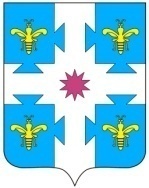 ЧУВАШСКАЯ РЕСПУБЛИКАКУСЛАВККА МУНИЦИПАЛЛА ОКРУГӖHДЕПУТАТСЕН ПУХӐВĔЙЫШĂНУ27.06.2023 3/183 №Куславкка хулиСОБРАНИЕ ДЕПУТАТОВКОЗЛОВСКОГОМУНИЦИПАЛЬНОГО ОКРУГАРЕШЕНИЕ 27.06.2023 № 3/183город КозловкаПриложение №1к решению Собрания депутатов Козловского муниципального округа Чувашской Республики от 27.06.2023 № 3/183Приложение №1к Положению о Почетной грамоте
Козловского муниципального округа
Чувашской Республики и Благодарности
главы Козловского муниципального
округа Чувашской РеспубликиПриложение №2к Положению о Почетной грамоте
Козловского муниципального округа
Чувашской Республики и Благодарности
главы Козловского муниципального
округа Чувашской РеспубликиДата рожденияМесто рожденияОбразованиеОкончил(а) (когда, что)Специальность по образованиюУченая степень, званиеПереподготовка (повышение квалификации)Участие в выборных органахОбщественная деятельностьГосударственные и ведомственные награды, иные виды поощрений (какие, когда)Государственные и ведомственные награды, иные виды поощрений (какие, когда)Месяц и годМесяц и годДолжность и место работыпоступленияуходаДолжность и место работы